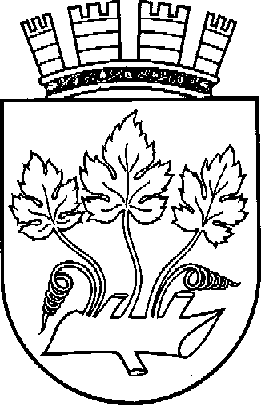 STAVANGER KOMMUNE  KEMNEREN I STAVANGER				Telefon		51 50 77 10  							Telefaks		51 56 45 92  Postboks 118						Bankkonto Skatt	6345.06.11036  4001 STAVANGER					Organisasjonsnr.	NO 914 481 805							kemneren@stavanger.kommune.noVår ref.: [ref.]	Stavanger, [dato]Følgjebrev – søknad om fritak frå delt ansvar (solidaransvar) Dersom du leiger ut arbeidstakarane dine til andre, har både du som leiger ut, og føretaket som leiger inn, ansvar for at skattebetalingslova blir følgd. De kan likevel søkje om fritak frå slikt delt ansvar (solidaransvar), slik at berre éin av dykk sit med ansvaret. Søknaden sender du som oppdragstakar til kemneren/skatteoppkrevjaren i kommunen der føretaket har kontoradresse.Kven kan du søkje om fritak for?Du kan berre søkje om fritak for eigne tilsette.  Når må du søkje?Som hovudregel må du søkje om fritak før eit oppdrag startar. Dersom det ikkje er mogleg, må du sende søknaden seinast 14 dagar etter at oppdraget har starta. Fritaket vil tidlegast gjelde frå søknadstidspunktet.Send søknaden til ossFyll ut skjemaet på baksida, og send det på e-post til kemneren@stavanger.kommune.no eller per post til Kemneren i Stavanger, Postboks 118, 4001 Stavanger. Aktuelt regelverkskattebetalingslova § 4-1 andre ledd, §§ 5-5, 5-10, 5-11 og 5-12folketrygdlova § 24-2Har du spørsmål?Ta gjerne kontakt med oss på tlf. 51 50 77 10 eller e-post dersom du har spørsmål eller treng meir informasjon.Med helsingKemneren i StavangerSøknad om fritak frå delt ansvar (solidaransvar) 
(for oppdragstakarar som har kontorkommune i Stavanger, Forsand, Randaberg, Finnøy, Rennesøy og Kvitsøy)1. Opplysningar om oppdragstakar og oppdragsgivar2. Fritakstype3. Stadfesting av bruk av skattetrekkskonto (her eller i eige vedlegg)Som revisor, rekneskapsførar eller bank for oppdragstakaren stadfestar eg med dette at føretaket __________________ bruker skattetrekkskonto i tråd med skattebetalingslova § 5-12.______________________________________________ Dato			Signatur4. Vedlegg5. Signatur______________________________________________________________________ Dato			Namn				SignaturForklaring til vedlegg:1 Dersom det ikkje går fram av avtalen mellom partane kven av dykk som skal vareta pliktene i skattebetalingslova (kven som er arbeidsgivar), må de leggje fram ein skriftleg avtale der dette står.2 Dersom avtalen ikkje inneheld opplysningar om kven fritaket gjeld for, må de leggje ved ei eiga oversikt med namn og personnummer på desse. Dersom fritaket skal gjelde fleire personar enn desse, må de søkje om å få inkludere dei òg i det gjeldande fritaket.3 Stadfestinga frå revisor, rekneskapsførar eller bank på bruk av skattetrekkskonto skal ikkje vere eldre enn 6 månader. Det er også mogleg å sende inn kontoutskrift frå skattetrekkskontoen til oppdragstakaren i staden.Oppdragstakar (føretaket som leiger ut) Oppdragstakar (føretaket som leiger ut) NamnOrg.nr.Oppdragsgivar (føretaket som leiger inn)Oppdragsgivar (føretaket som leiger inn)NamnOrg.nr.Vi søkjer om Vi søkjer om Fritak knytt til spesifiserte arbeidstakararFritak under rammeavtaleGenerelt fritak (berre for bemanningsføretak)Du må ha med desse vedlegga i søknaden:Vedlegg nr.Kopi av avtale mellom partane (gjeld ikkje bemanningsføretak)1Eventuell oversikt over arbeidstakarar som fritaket gjeld for2 Stadfesting frå revisor, rekneskapsførar eller bank på bruk av skattetrekkskonto (dersom dette ikkje er gitt i punkt 3 over)3